10/20 校外參訪活動照片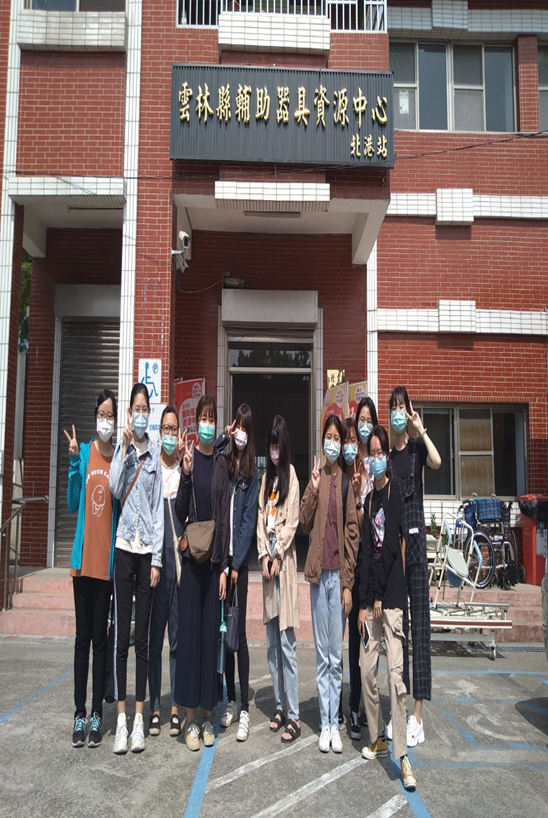 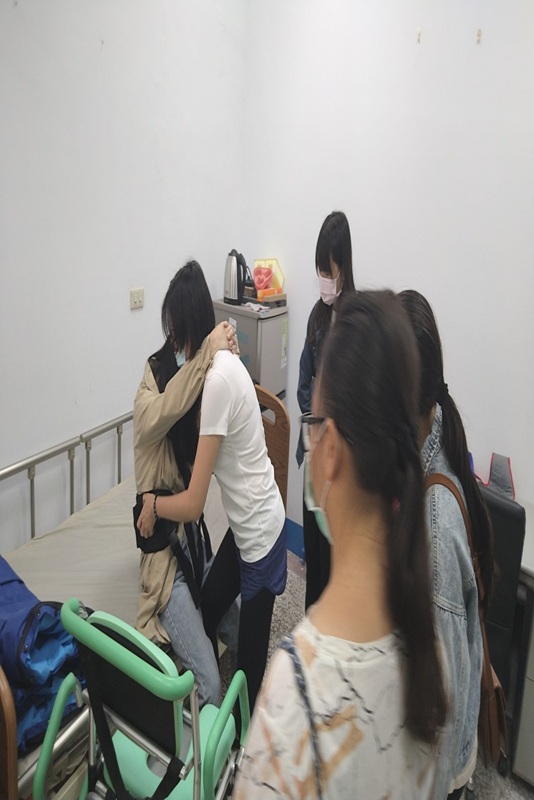 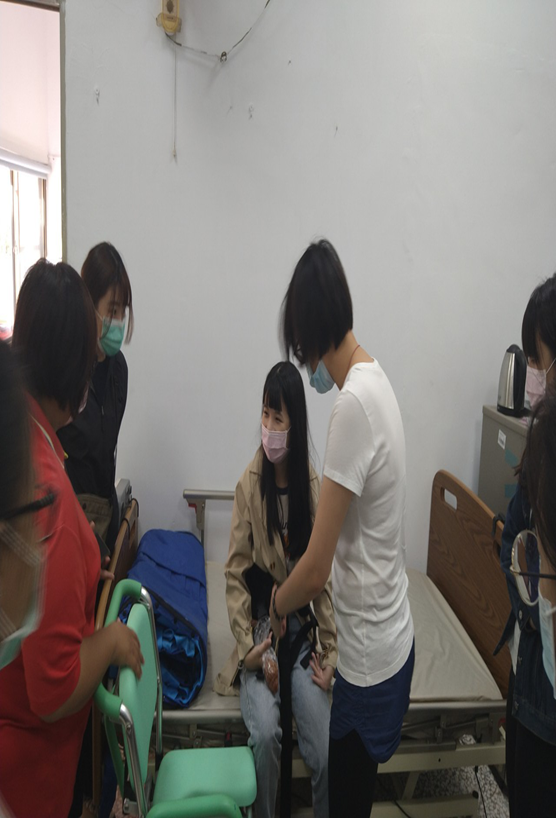 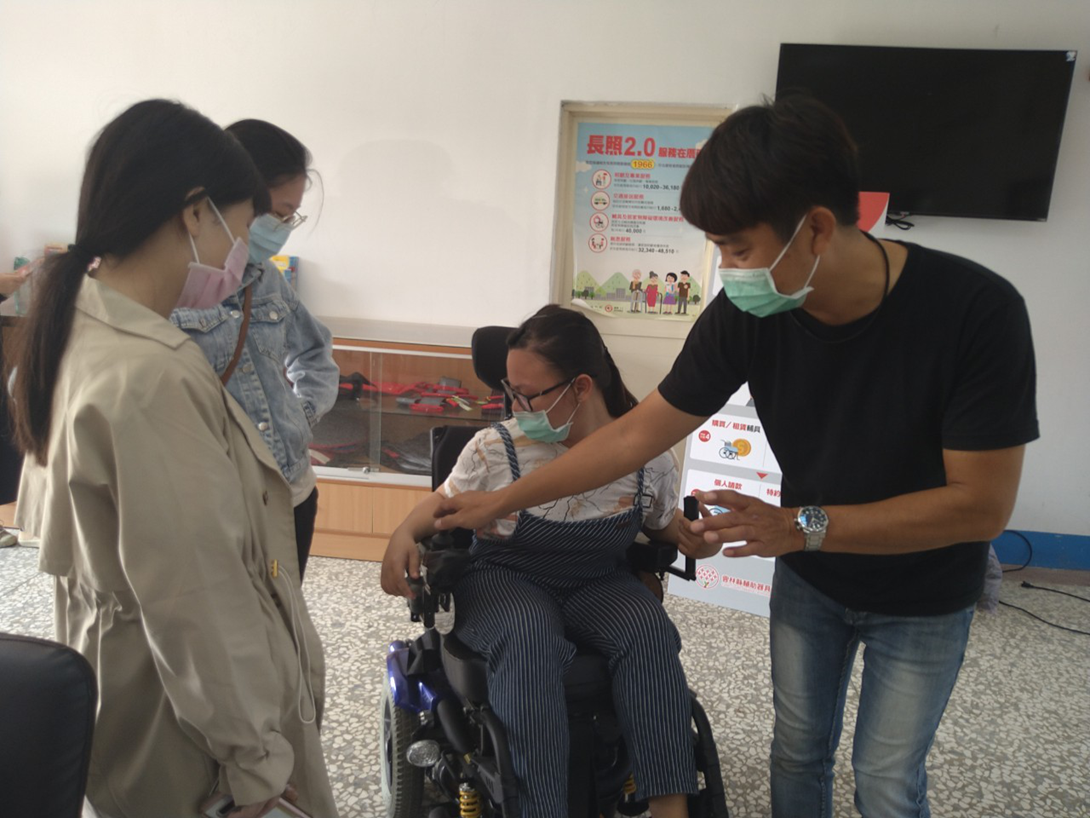 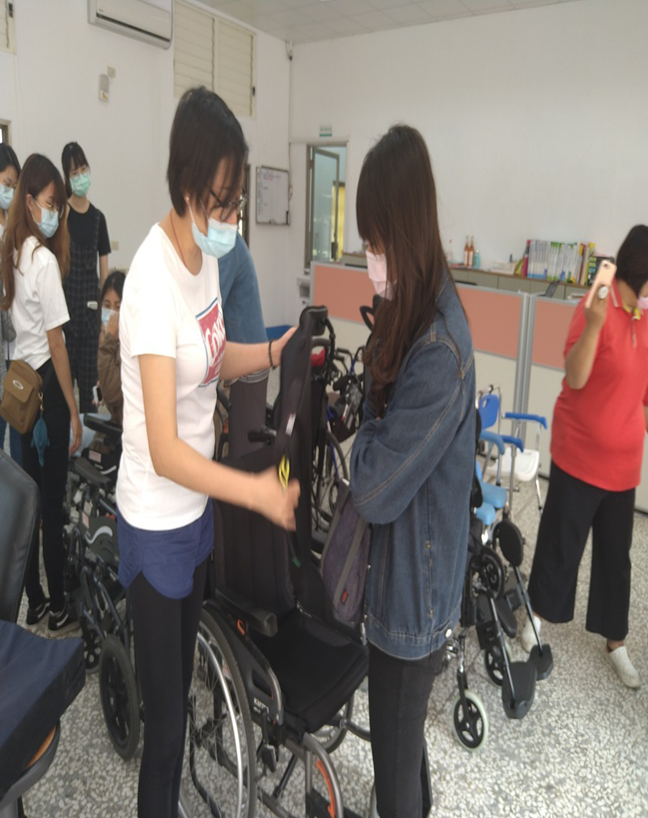 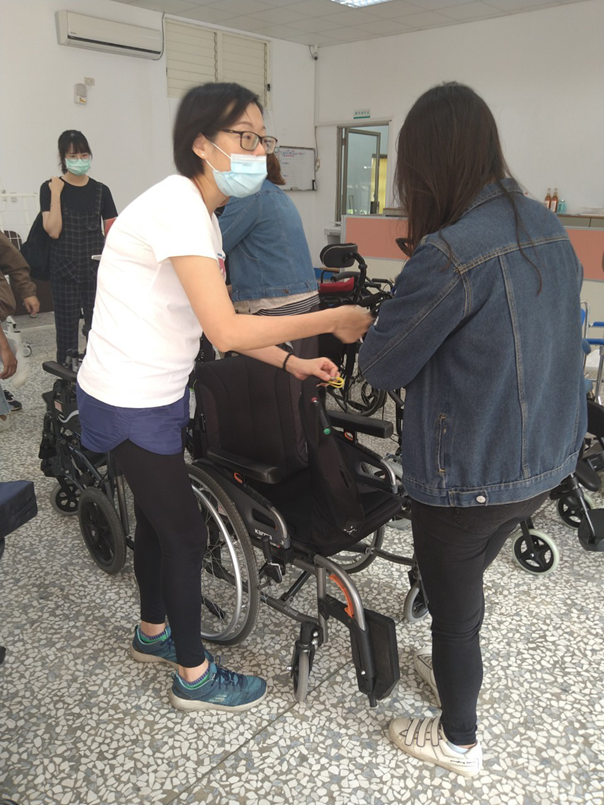 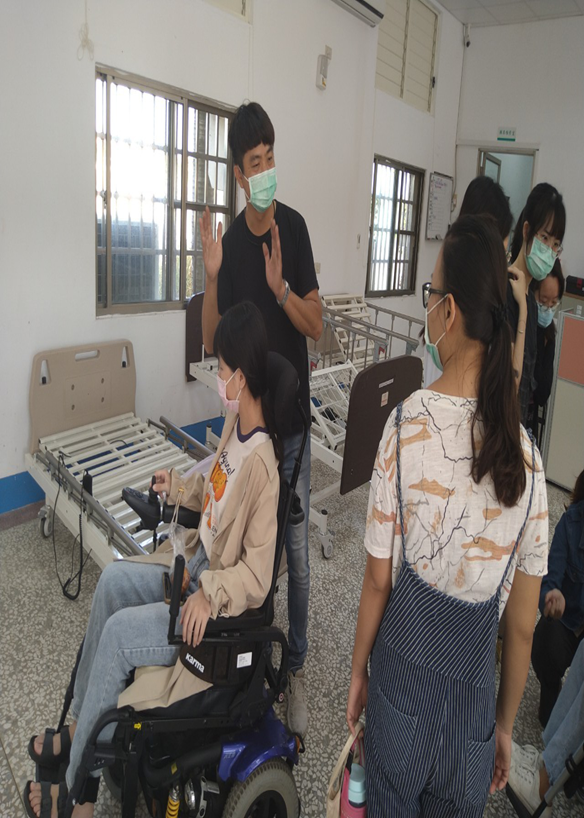 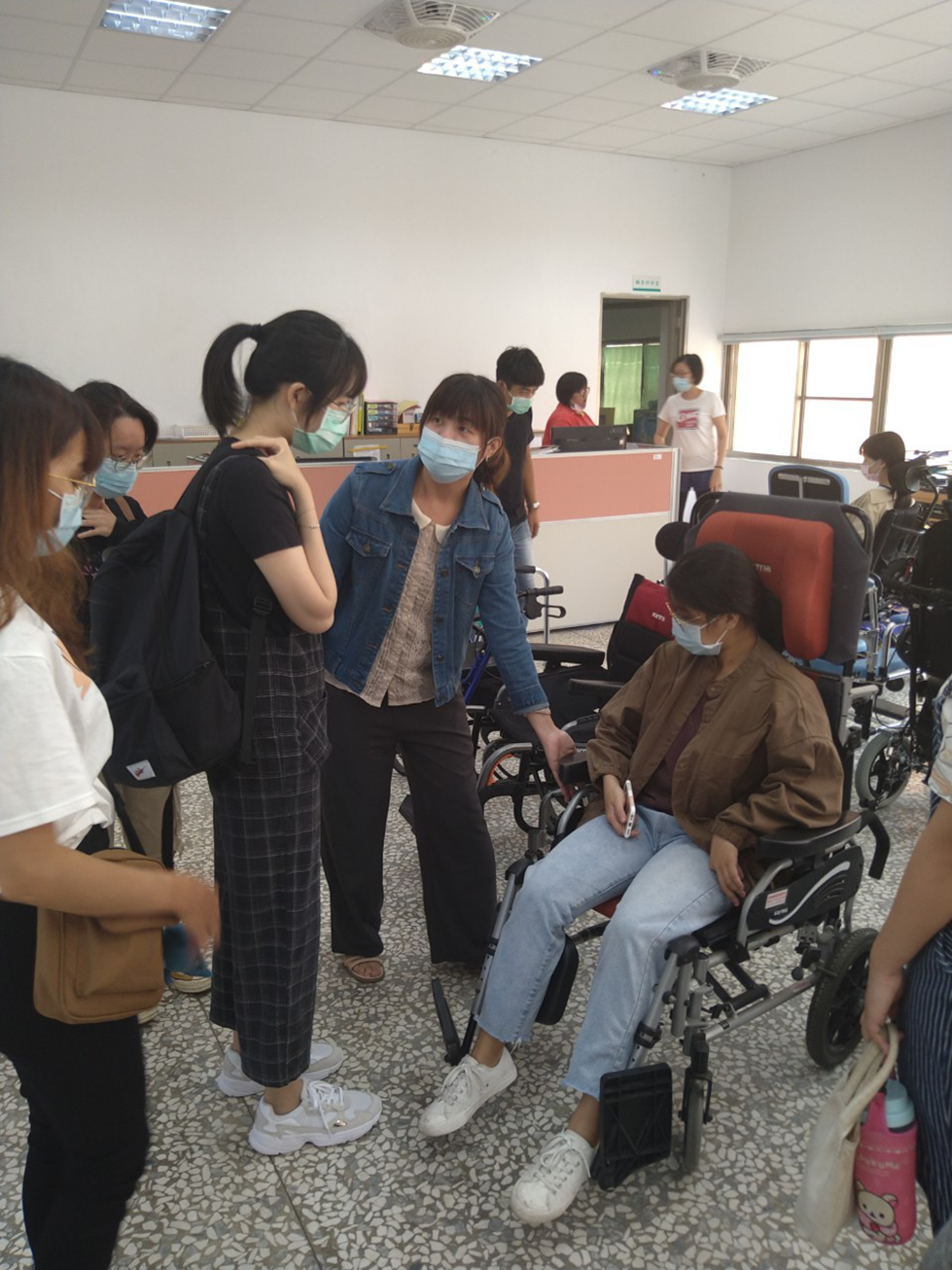 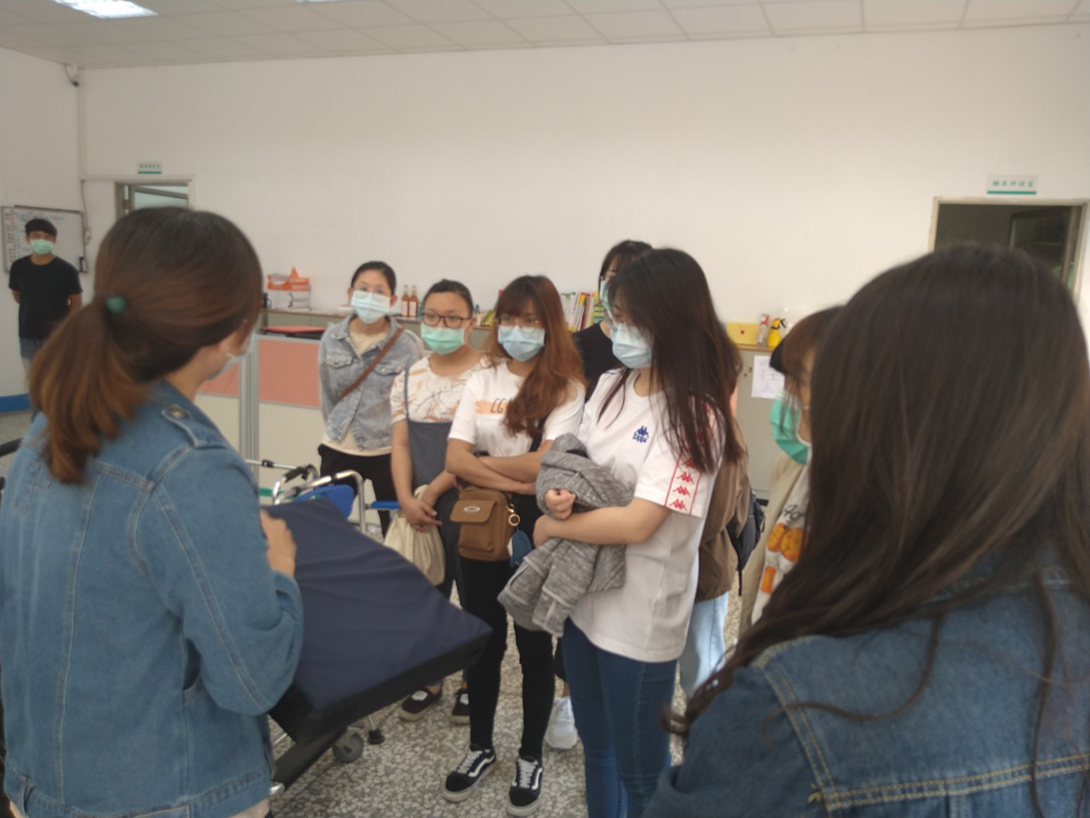 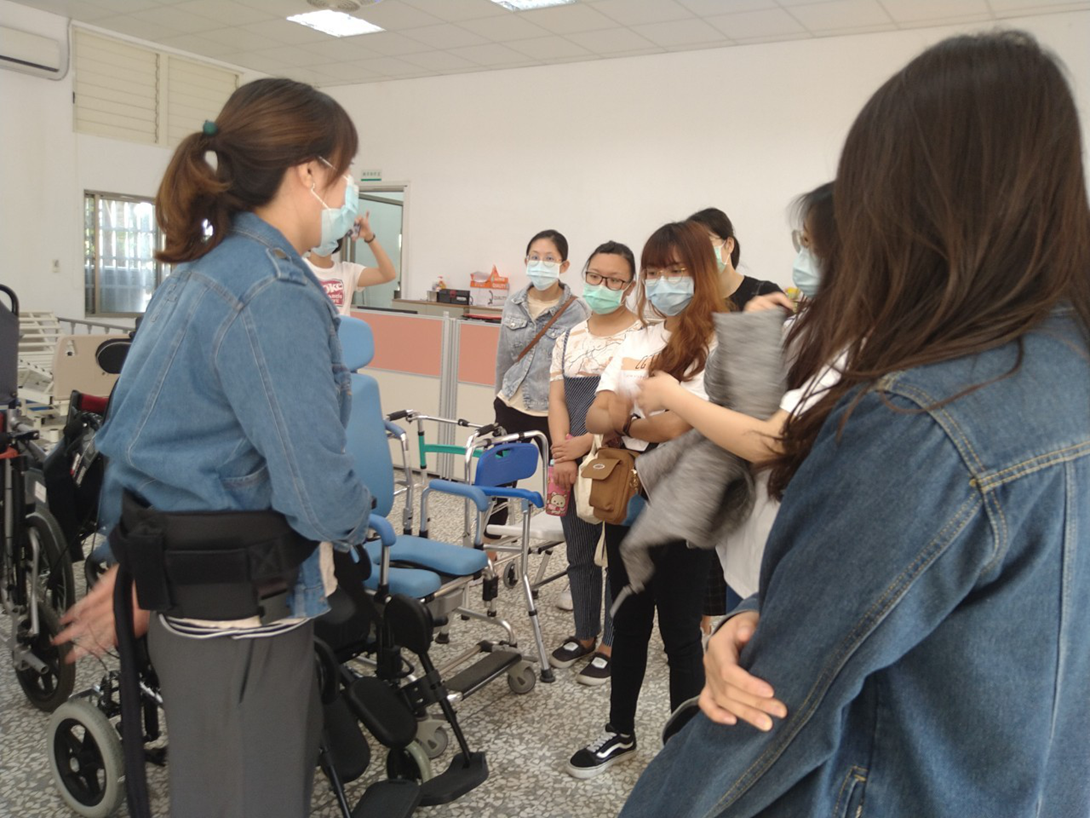 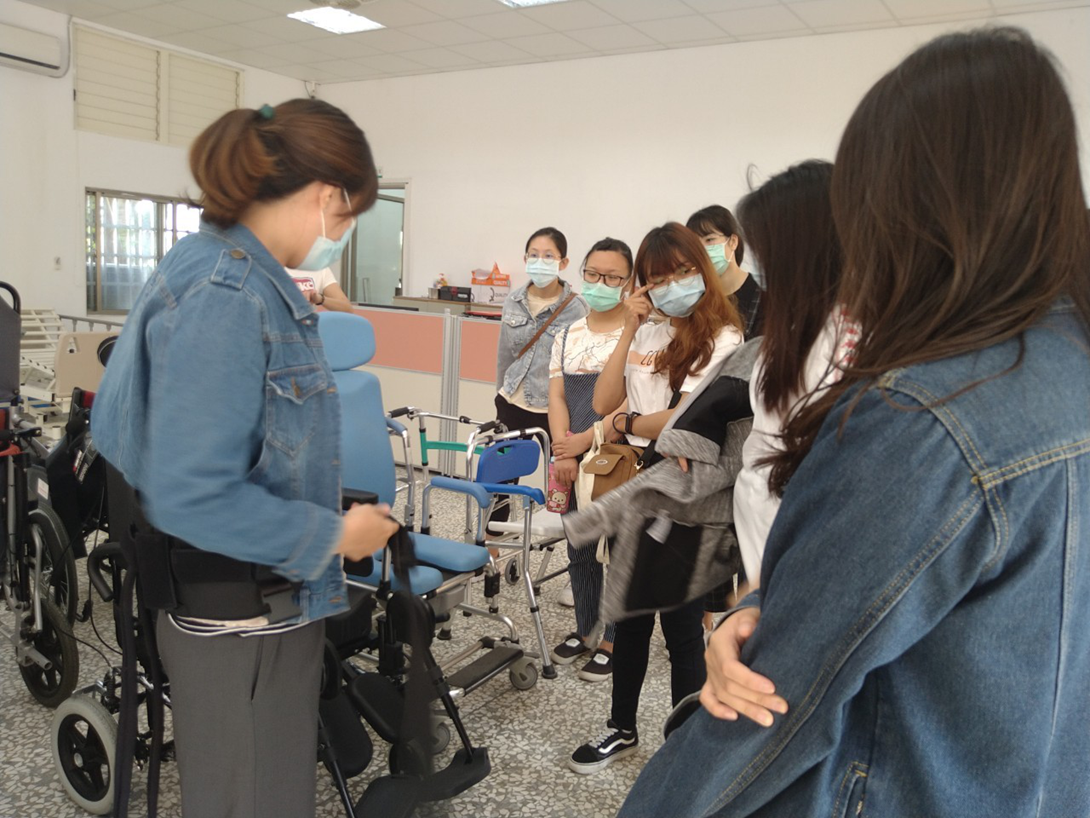 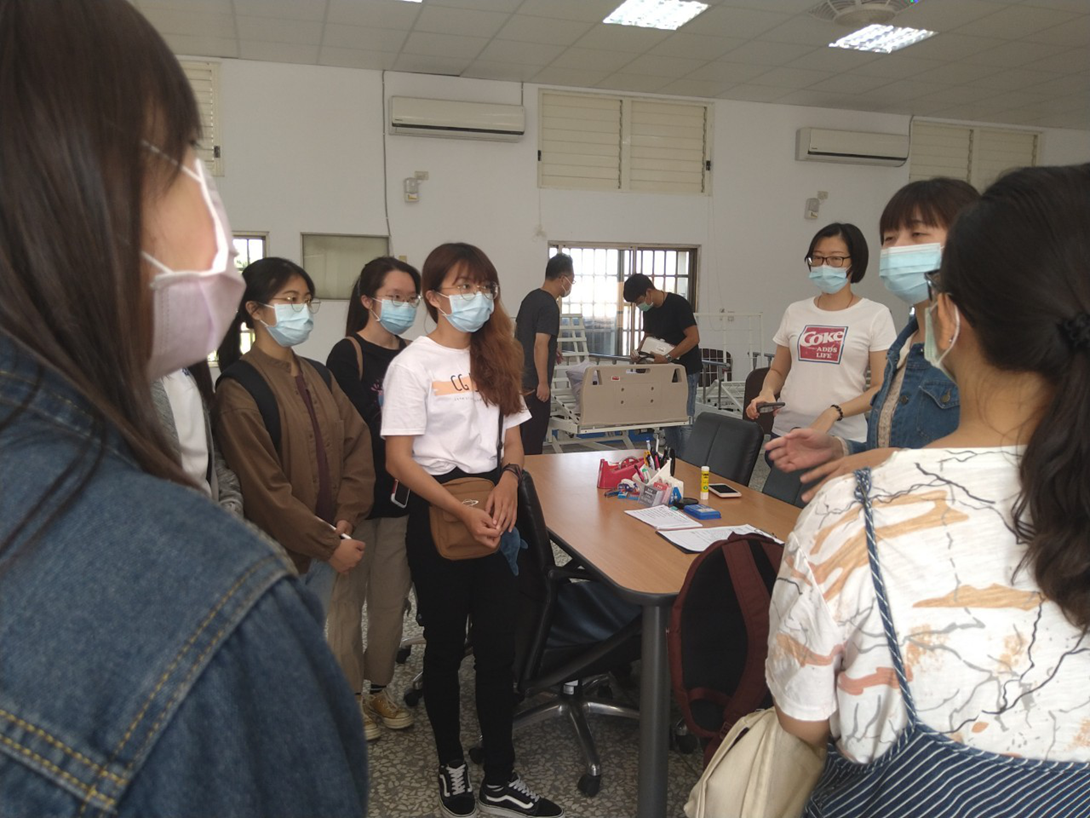 